Информационная газета 28 Отдела Надзорной Деятельности и профилактической работыПермского муниципального района № 43  от 03  ноября 2016 г.По оперативным данным по состоянию на 30 октября 2016 года на территории Пермского муниципального района произошло 90 пожаров (в 2015 – 119) снижение на 24,37%, на которых погибло 11 человек (в 2015 – 18) снижение 38,89 %, в 2016 году получены травмы различной степени тяжести 7 (в 2015 – 12) снижение 41,67 %.Системы оповещения и управления эвакуацией людей при пожаре (СОУЭ)Система оповещения и управления эвакуацией - одна из наиболее важных составляющих системы безопасности. Основное назначение системы оповещения - это предупреждение находящихся в здании людей о пожаре или другой чрезвычайной ситуации, а также координация их действий при осуществлении эвакуации. СОУЭ представляет собой комплекс организационных мероприятий и технических средств, предназначенных для решения этих задач.Система оповещения и условия ее применения должны удовлетворять требованиям, изложенным в ряде нормативных документов, среди которых основополагающими являются: "Технический регламент о требованиях пожарной безопасности "Федеральный закон № 123-Ф3", ГОСТ Р 53325-2009 "Техника пожарная. Технические средства пожарной автоматики. Общие технические требования. Методы испытаний", Свод правил СП.3.131.30.2009 "Системы противопожарной защиты. Системы оповещения и управления эвакуацией людей при пожаре. Требования пожарной безопасности".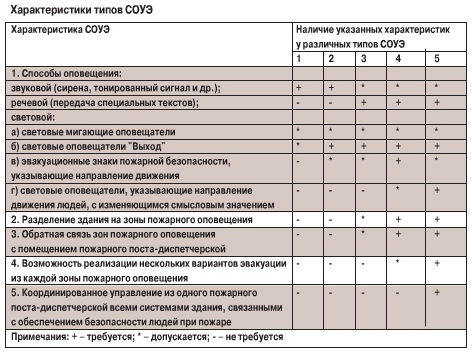 Вступившие в силу новые нормативные документы значительно повысили уровень требований в области пожарной безопасности, однако в них не рассматривается вопрос сопряжения пожарных систем оповещения и управления эвакуацией с системой оповещения гражданской обороны. В первой редакции НПБ 104-03, п. 3.2 указывалось, что при проектировании СУЭ должна предусматриваться возможность ее интеграции с системой оповещения ГО, в последующих редакциях НПБ 104-03 данное положение отсутствовало. Вследствие этого на объекте, возможно, будут строиться две независимые системы, частично дублирующие друг друга.Выпускаемые на сегодняшний день СОУЭ имеют техническую возможность в первую очередь принимать сигналы и команды централизованной системы оповещения ГО и транслировать их по речевым оповещателям ("Блюз", "Октава-80", "Орфей", "Стриж-2", "Тромбон").инспектор 28 ОНПР  по ПМР  Казаринов П.В.Техническое обслуживание огнетушителей.
Техническое обслуживание огнетушителей включает в себя: периодические проверки, осмотры, ремонт, испытания и перезарядку огнетушителей.
Периодические проверки и обслуживание огнетушителей необходимы для контроля состояния огнетушителя, контроля места установки огнетушителя и надежности его крепления, возможности свободного подхода к нему, наличия, расположения и читаемости инструкции по работе с огнетушителем.
Ежеквартальная проверка включает в себя осмотр места установки огнетушителя и подходов к нему, а также проведение внешнего осмотра огнетушителя.
Ежегодная проверка огнетушителя включает в себя внешний осмотр огнетушителя, осмотр места его установки и подходов к нему. В процессе ежегодной проверки контролируют величину утечки вытесняющего газа из газового баллона или ОТВ из газового огнетушителя. Производят вскрытие огнетушителей (полное или выборочное), оценку состояния фильтров, проверку параметров ОТВ и, если они не соответствуют требованиям соответствующих нормативных документов, перезарядку огнетушителей.
При повышенной пожарной опасности объекта (помещения категории А) или при воздействии на огнетушители таких неблагоприятных факторов, как близкая к предельному значению положительная (свыше 40 ° С) или отрицательная (ниже минус 40 ° С) температура окружающей среды, влажность воздуха более 90 % (при 25 ° С), коррозионно-активная среда, воздействие вибрации и т. д., проверка огнетушителей и контроль ОТВ должны проводиться не реже одного раза в 6 месяцев.
Если в ходе проверки обнаружено несоответствие какого-либо параметра огнетушителя требованиям действующих нормативных документов, необходимо устранить причины выявленных отклонений параметров и перезарядить огнетушители.
Огнетушители, выведенные на время ремонта, испытания или перезарядки из эксплуатации, должны быть заменены резервными огнетушителями с аналогичными параметрами.
Не реже одного раза в 5 лет каждый огнетушитель и баллон с вытесняющим газом должны быть разряжены, корпус огнетушителя полностью очищен от остатков ОТВ, произведены внешний и внутренний осмотр, а также гидравлическое испытание на прочность и пневматические испытания на герметичность корпуса огнетушителя, пусковой головки, шланга и запорного устройства.
В случае обнаружения механических повреждений или следов коррозии корпус и узлы огнетушителя должны быть подвергнуты испытанию на прочность досрочно.
Если гарантийный срок хранения заряда ОТВ истек или обнаружено, что заряд хотя бы по одному из параметров не соответствует требованиям технических условий, то такой заряд ОТВ подлежит замене.
Корпуса низкого давления огнетушителей закачного типа, а также огнетушителей с термическим элементом должны подвергаться испытанию гидростатическим пробным давлением, равным 1,8 Рраб.max, но не менее 2,0 МПа.
Корпуса огнетушителей низкого давления с газовым баллоном или с газогенерирующим элементом должны испытываться гидростатическим пробным давлением, равным 1,3 Рраб.max, но не менее 1,5 МПа.
Корпуса углекислотных огнетушителей должны подвергаться испытанию гидростатическим давлением не реже одного раза в 5 лет. Величина испытательного давления определяется в соответствии с требованиями «Правил устройства и безопасной эксплуатации сосудов, работающих под давлением», утвержденные постановлением Госгортехнадзора России от 11.06.2003 № 91, зарегистрированы в Минюсте РФ 19 июня 2003 г. № 4776. Эти Правила имеют шифр ПБ 03-576-03 (Приказ Ростехнадзора от 01.08.2006 № 738).
После успешного завершения испытания огнетушитель должен быть просушен, покрашен (если необходимо) и заряжен ОТВ.
Огнетушители или отдельные узлы, не выдержавшие гидравлического испытания на прочность, не подлежат последующему ремонту, выводятся из эксплуатации и выбраковываются. Старший инспектор  28 ОНПР Казеев Д.А.Поджог.Одним из наиболее опасных способов уничтожения и повреждения государственного и личного имущества граждан является поджог.Опасность поджога состоит в том, что он может повлечь за сбой уничтожение больших ценностей, а также человеческие жертвы. Действующее уголовное законодательство рассматривает поджог не в качестве самостоятельного состава преступления, а как способ совершения ряда преступлений, отягчающий ответственность. Так, в диспозиции ч. 2 ст. 167 УК РФ, среди обстоятельств, отягчающих ответственность, указано уничтожение или повреждение чужого имущества совершенное общеопасным способом, т.е. таким способом, при котором создается угроза имущественным интересам государства и граждан, угроза жизни и здоровья людей. Общеопасными способами совершения преступлений являются поджог, взрыв, обвал, стрельба в людном месте и т.п.Поджогом, как способом совершения преступлений, признается умышленное уничтожение или повреждение чужого имущества посредством огня. Однако практика расследования преступлений данной категории указывает на то, что поджог является не только способом совершения ряда преступлений, но и способом сокрытия уже совершенного преступления, а также способом создания благоприятной обстановки для совершения преступлений.Объектом преступного посягательства при уничтожении или повреждении имущества является собственность. Однако при оценке общественной опасности совершенного преступления учитывается не только непосредственный ущерб, нанесенный уничтожением или повреждением чужого имущества, но и упущенная выгода, связанная с остановкой или перерывом производства, срывом плана промышленных или сельскохозяйственных работ.Под уничтожением имущества понимается такое воздействие на вещь, вследствие которого она перестает существовать или становиться непригодной с точки зрения ее целевого назначения.Под повреждением имущества понимается такое воздействие на вещь, в результате которого состояние ее ухудшается и она временно не может быть использована по назначению.Вместе с тем, не всякое уничтожение или повреждение чужого имущества содержит в себе состав преступления.Так, уничтожение или повреждение менее ценного имущества путем поджога в целях сохранения более ценного не будет содержать состава преступления, следовательно, необходимым условием наличия состава уничтожения или повреждения имущества является противоправность таких действий.    Как видно из содержания ст. 167 УК РФ, ответственность наступает за уничтожение или повреждение имущества, а не за применение общественно опасного способа и в частности поджога. Таким образом, для наличия состава преступления по данной категории дел необходимо причинение значительного материального ущерба. При решении вопроса о том, причинен ли значительный материальный ущерб собственнику или иному владельцу имущества, необходимо исходить из стоимости уничтоженного имущества или стоимость восстановления поврежденного имущества, значимости этого имущества для потерпевшего. Следовательно, если виновное лицо совершило поджог с целью уничтожения или повреждения имущества, но преступный результат не наступил по независящим от него причинам (например, пожар был сразу же замечен и ликвидирован, и имущество не пострадало), то оно подлежит ответственности за покушение на преступление (ст. 30 УК РФ). Если же в результате поджога, направленного на уничтожение имущества, последнее оказалось поврежденным, преступление будет считаться оконченным.С субъективной стороны, поджог с целью уничтожения либо повреждения чужого имущества является умышленным преступлением и может быть совершен как с прямым, так и с косвенным умыслом. Если уничтожение или повреждение чужого имущества путем поджога привело к человеческим жертвам, а умысел поджигателя был направлен на уничтожение или повреждение имущества, то вина его в отношении этих последствий может быть выражена в форме неосторожности. Виновный по отношению к человеческим жертвам проявляет либо преступную небрежность, либо преступную самонадеянность.В таком случае действия виновного квалифицируются по ч. 2 ст. 167 УК РФ как уничтожение или повреждение чужого имущества, повлекшее по неосторожности смерть человека или иные тяжкие последствия.    При установлении наличия прямого или косвенного умысла виновного в отношении жизни или здоровья лиц, находящихся в поджигаемом помещении, такие действия квалифицируются как умышленное убийство по совокупности ст.ст. 105 и 167 УК РФ. Кроме того, преступники используют поджоги с целью сокрытия ранее совершенных преступлений и с целью создания обстановки, облегчающей совершение преступлений. Нередко поджоги совершаются с целью сокрытия хищений (присвоений, растрат), краж чужого имущества, убийств.Если при поджоге чужого имущества умысел преступника был направлен на сокрытие кражи, то совершенное деяние квалифицируется по совокупности соответствующей части ст. 158 и ст. 167 УК РФ. Также квалифицируются действия лиц, совершающих поджоги с целью создания обстановки, облегчающей совершение краж чужого имущества.В 2008 г. на территории области зафиксировано 583 факта уничтожения или повреждения чужого имущества путем поджога, повлекшего причинение значительного материального ущерба. 115 уголовных дел данной категории расследовано следователями предварительного следствия области. По результатам расследования 16 лиц привлечено к уголовной ответственности по ст. 167 УК РФ, в отношении них судами вынесены обвинительные приговоры. Санкция указанной статьи уголовного кодекса предусматривает наказание в виде лишения свободы на срок до 5 лет.Практика расследования уголовных дел данной категории показывает, что в подавляющем большинстве случаев объектами преступлений являются надворные постройки и жилые дома граждан, а также автотранспорт, оставленный владельцами на ночь во дворах жилых домов и на неохраняемых территориях, поджоги которых совершаются преступниками в темное время суток из хулиганских побуждений или из чувства мести к их владельцам.Поджогам такого рода обычно предшествуют неприязненные отношения между гражданами, либо между работниками и руководителями частных предприятий и организаций. Поэтому непременным условием предотвращения поджогов, совершаемых на почве мести, является своевременное сообщение граждан в территориальные отделы милиции о неприязненных взаимоотношениях между отдельными лицами, сопровождаемых угрозами уничтожения имущества.Ст. инспектор 28 ОНПР по ПМР Федотовских Е.С.28 Отдел надзорной деятельности и профилактической работы по Пермскому муниципальному районутелефон: 294-67-61;  e-mail: ond.28@yandex.ru.тираж: 300 экз.